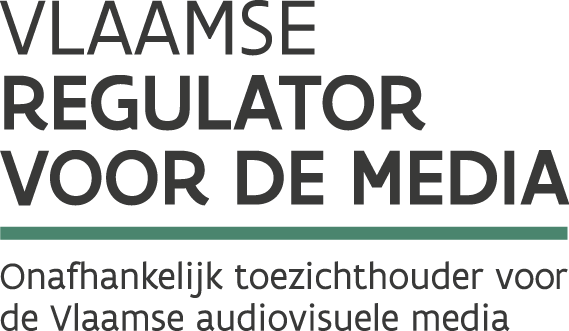 WERKINGSVERSLAG 2022Gelieve deze gegevens in te vullen!Identificatiegegevens: Naam:Adres maatschappelijke zetel://////////////////////////////////////////////////////////////////////////////////Aandeelhoudersstructuur op 31/12/2022://////////////////////////////////////////////////////////////////////////////////Het aantal abonnees op 31/12/2022://////////////////////////////////////////////////////////////////////////////////Het aantal abonnees  in het Nederlandse taalgebied op 31/12/2022://////////////////////////////////////////////////////////////////////////////////Doorgegeven omroepprogramma’s op 31/12/2022://////////////////////////////////////////////////////////////////////////////////Jaarrekening 2022, goedgekeurd door de algemene vergadering van aandeelhouders://////////////////////////////////////////////////////////////////////////////////	